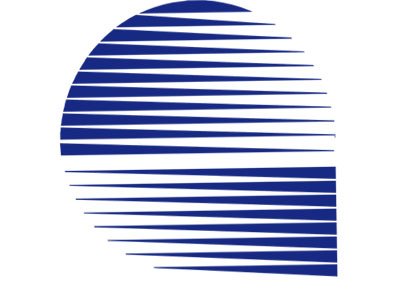 Üye Bilgi Güncelleme FormuFirma			:Firma Adres		:Ev Adres		:E-Posta Adresi	: Cep Telefonu		:Lütfen bu formu doldurarak trabzon@emo.org.tr adresine gönderiniz.